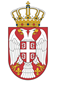 REPUBLIKA SRBIJA NARODNA SKUPŠTINAOdbor za spoljne poslove06 Broj 06-2/86-22 28. jun 2022. godineB e o g r a dNa osnovu člana 70. stav 1. alineja prva Poslovnika Narodne skupštineS A Z I V A M                                        51. SEDNICU ODBORA ZA SPOLjNE POSLOVEZA ČETVRTAK, 30. JUN 2022. GODINE,SA POČETKOM U 15,00 ČASOVA	Za ovu sednicu predlažem sledećiD n e v n i   r e d-	       Usvajanje zapisnika sa 50. sednice Odbora za spoljne poslove1.	Sporazum između Vlade Republike Srbije i Vlade Mađarske o izmenama i dopunama Sporazuma o graničnoj kontroli u drumskom, železničkom i vodnom saobraćaju	2.	Realizovani parlamentarni kontakti			2.1.	Zabeleška o razgovoru članova Odbora za spoljne poslove Narodne skupštine sa članovima Odbora za spoljne poslove i međuparlamentarnu saradnju Vrhovne rade Ukrajine, održanom 7. juna 2022. godine;			2.2.	Zabeleška o sastanku šefa Stalne delegacije NS RS u PS NATO sa šefom delegacije Vrhovne rade Ukrajine u PS NATO, održanom 10. juna 2022. godine.	3.	Razno Sednica će se održati u Domu Narodne skupštine, Trg Nikole Pašića 13, sala II.             Mole se članovi Odbora da u slučaju sprečenosti da prisustvuju sednici Odbora, o tome obaveste svoje zamenike u Odboru.    ZAMENIK PREDSEDNIKA ODBORA                    Vesna Marković